Д Е К Л А Р А Ц И Япо чл. 56, ал. 1, т. 8 от ЗОПДолуподписаният /-ната/ …………………………………… ………., с лична карта № ………………………, издаден на ……………  от …………………, с ЕГН ………………… , в качеството ми на  ……..………………   (посочете длъжността) на ……………………………......  (име на учaстника)  с БУЛСТАТ/ЕИК ………………..,  – участник в обществена поръчка по реда на Глава осма „а” от ЗОП, с предмет: „Извършване на анализ и оценка на административния капацитет на Главна дирекция ОП „Околна среда (Управляващ орган на ОП „Околна среда 2007-2013“ и ОП „Околна среда 2014-2020“) в Министерство на околната среда и водите, и актуализиране на Плана за развитие на административния капацитет и човешки ресурси на ГД ОПОС“Д Е К Л А Р И Р А М,  Ч Е:1. При изпълнение на обществената поръчка представляваният от мен участник ще използва / няма да използва подизпълнители. (Не вярното твърдение се зачертава)2. Подизпълнителят/ите/, видовете работи от предмета на поръчката, които ще изпълняват и съответстващия на тези работи дял от стойността на обществената поръчка са както следва:                    (таблицата по т.2 се попълва само в случай че участникът ще използва подизпълнител/и)3. Представляваният от мен участник:3.1. Няма да сключва договор за подизпълнение с лице, за което е налице обстоятелство по чл.47, ал.1 или ал.5 от ЗОП.3.2. Няма да заменя посочен в офертата изпълнител, освен в случаите по чл.45а, ал.2, т.3 от ЗОП.Известно ми е, че при деклариране на неверни обстоятелства нося наказателна отговорност по чл.313 от НК.Приложение:Декларации за съгласие за участие като подизпълнители, когато в настоящата декларация са посочени такива:1. ……………………………………………………………………………..2. …………………………………………………………………………….. 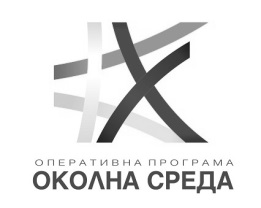 ОПЕРАТИВНА ПРОГРАМА“ОКОЛНА СРЕДА 2014 – 2020 г.”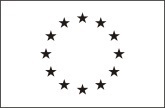 Европейски съюзЕвропейски структурни и инвестиционни фондовеОБРАЗЕЦ № 5ОБРАЗЕЦ № 5ОБРАЗЕЦ № 5Идентификационни данни за подизпълнителяВидове работи от предмета на поръчката, които ще изпълняваДял на изпълнените работи като % от стойността на обществената поръчкаДата ________/ _________ / ______Име и фамилия__________________________Подпис на лицето (и печат)__________________________